Tunisia Business Forum Tuniso-tchèque25 et 26 Septembre 2023 à Prague  Signature et Cachet de l’Entreprise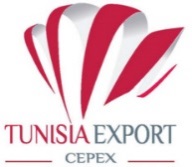 FORMULAIREDEMANDE DE PARTICIPATIONDénomination de l’entreprise : Dénomination de l’entreprise : Activité : Activité : Gérant : Gérant : Participant(s) :Participant(s) :Fonction :Fonction :Adresse :Adresse :Tél:      Tél:      Mobile :Mobile :Fax :Fax :E-mail :E-mail :Site web: Site web: Produits : Produits : Thouraya Belgaid Tél : 71 130 320/ post 1305Email: TBELGAIED@tunisiaexport.tn 